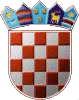 REPUBLIKA HRVATSKAKRAPINSKO – ZAGORSKA ŽUPANIJA      OPĆINA VELIKO TRGOVIŠĆE				                                                                  OPĆINSKO VIJEĆE	 				                                KLASA:  021-01/16-01/9			   UR.BROJ:  2197/05-16-05-1                                                            Veliko Trgovišće, 02.11.2016.g .	Na temelju članka 35. Zakona o lokalnoj i područnoj (regionalnoj) samoupravi („Narodne novine“ broj: 33/01, 60/01-vjerodostojno tumačenje, 129/05, 109/07, 125/08,36/09. ,150/11. 144/12. i 19/13.),      i članka 35. Statuta općine Veliko Trgovišće («Službeni glasnik Krapinsko – zagorske županije" broj:  23/09. i 8/13.) Općinsko vijeće općine Veliko Trgovišće  na   19.  sjednici održanoj dana 02.11.2016.g.  donijelo jeI IZMJENU  PROGRAMAjavnih potreba u društvenim djelatnostimaopćine Veliko Trgovišće za 2016. godinuČlanak 1.U Programu javnih potreba u društvenim djelatnostima općine V.Trgovišće („Službeni glasnik KZŽ“ broj: 31/2015.) u stavku 5. članka 2. brojka „25.000,00“  zamjenjuje se brojkom „10.000,00“.   Članak 2. 	 U   stavku 5. članka 3. brojka „1.247.000,00“ zamjenjuje se brojkom „342.000,00“.Članak 3.U stavku 2. članka 4. brojka „570.000,00“ zamjenjuje se brojkom „545.000,00“.  Članak 4.	Ovaj Program stupa na snagu prvog dana od dana objave, a objavit će se u  «Službenom glasniku Krapinsko-zagorske županije».PREDSJEDNIK OPĆINSKOG	     VIJEĆA            Mladen Horvatin 